	UNIÓN EUROPEA 	CONSEJERÍA DE EDUCACIÓN 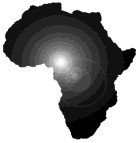 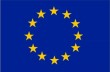 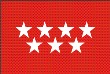 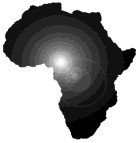 	Fondo Social Europeo 	Comunidad de Madrid “El FSE invierte en tu futuro” IES ÁFRICA      SOLICITUD DUPLICADO TÍTULO DE LA E.S.O. NOMBRE Y APELLIDOS:   		D.N.I.:   DOMICILIO:  			C.P.: MUNICIPIO:  		PROVINCIA:  Teléfono: Correo electrónico (MAYÚSCULAS):  EXPONE: Que ha finalizado sus estudios de ESO en el Centro I.E.S. ÁFRICA de Fuenlabrada y que ha superado todas las materias en la convocatoria   del año SOLICITA: Le sea expedido el título correspondiente para lo que adjunta FOTOCOPIA DEL DNI/NIE/PASAPORTE EN VIGOR. Fuenlabrada, a  SR. DIRECTOR DEL I.E.S. ÁFRICA – FUENLABRADA